Załącznik do zarządzenia Nr 398/22 Wójta Gminy Suwałkiz dnia 13 maja 2022 r.		URZĄD GMINY SUWAŁKI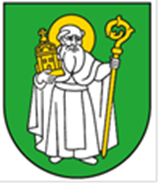 Na podstawie art. 13, art. 35 i art.37 ustawy z dnia 21 sierpnia 1997 r, o gospodarce nieruchomościami (Dz. U. z 2021 r.                  poz. 1899 ) Wójt Gminy Suwałki podaje do publicznej wiadomości:Uwagi:Nieruchomości są wolne od jakichkolwiek obciążeń i praw osób trzecich.Poprzedni właściciele zbywanych nieruchomości, pozbawieni prawa własności tych nieruchomości przed  dniem 5 grudnia 1990 roku albo ich spadkobiercom mają pierwszeństwo w ich nabyciu, jeżeli złożą wniosek o nabycie w terminie 6 tygodni, licząc od dnia wywieszenia wykazu (od dnia 13 maja 2022 r. do dnia 17 czerwca 2022 r.) i złożą oświadczenie, że wyrażają zgodę na cenę określoną w wykazie. Wykaz niniejszy zostaje wywieszony na tablicy ogłoszeń Urzędu Gminy Suwałki na okres 21 dni, tj. od dnia 13 maja 2022 do dnia 03 czerwca 2022 r. oraz zamieszczony na stronie internetowej www.gmina.suwalki.pl Szczegółowe informacje o nieruchomościach zamieszczonych w wykazie można uzyskać w Urzędzie Gminy Suwałki ul. Świerkowa 45, w referacie ds. Mienia Komunalnego, pokój nr 137 lub pod numerem tel. (87) 565-93-73.WYKAZ NIERUCHOMOŚCI PRZEZNACZONYCH DO SPRZEDAŻY W DRODZE PRZETARGU NIEOGRANICZONEGO             (art. 37 ust.1)WYKAZ NIERUCHOMOŚCI PRZEZNACZONYCH DO SPRZEDAŻY W DRODZE PRZETARGU NIEOGRANICZONEGO             (art. 37 ust.1)WYKAZ NIERUCHOMOŚCI PRZEZNACZONYCH DO SPRZEDAŻY W DRODZE PRZETARGU NIEOGRANICZONEGO             (art. 37 ust.1)WYKAZ NIERUCHOMOŚCI PRZEZNACZONYCH DO SPRZEDAŻY W DRODZE PRZETARGU NIEOGRANICZONEGO             (art. 37 ust.1)WYKAZ NIERUCHOMOŚCI PRZEZNACZONYCH DO SPRZEDAŻY W DRODZE PRZETARGU NIEOGRANICZONEGO             (art. 37 ust.1)WYKAZ NIERUCHOMOŚCI PRZEZNACZONYCH DO SPRZEDAŻY W DRODZE PRZETARGU NIEOGRANICZONEGO             (art. 37 ust.1)WYKAZ NIERUCHOMOŚCI PRZEZNACZONYCH DO SPRZEDAŻY W DRODZE PRZETARGU NIEOGRANICZONEGO             (art. 37 ust.1)WYKAZ NIERUCHOMOŚCI PRZEZNACZONYCH DO SPRZEDAŻY W DRODZE PRZETARGU NIEOGRANICZONEGO             (art. 37 ust.1)Lp.Nr działkiobrębNr KWPowierzchnia działki [ha]Opis nieruchomości i przeznaczenie w planie zagospodarowania przestrzennegoCena netto nieruchomości[zł]Forma zbycia1415/70018          LipniakSU1S/00033751/20,1729Nieruchomość gruntowa niezabudowana położona przy drodze powiatowej o nawierzchni asfaltowej, w odległości ok. 10 km od Suwałk, poza obszarem zabudowy wsi, w sąsiedztwie gruntów rolnych.W planie zagospodarowania przestrzennego działka położona jest na terenie o funkcji ozn. symbolem 4MN - tereny zabudowy mieszkaniowej jednorodzinnej, dopuszcza się zamianę lub uzupełnienie funkcji mieszkalnej usługami nieuciążliwymi. Możliwość dostępu do sieci elektroenergetycznej i wodociągowej oraz możliwość dostępu do linii telekomunikacyjnej. Kształt działki zbliżony do prostokąta. Teren jest niezagospodarowany, porośnięty trawą70 000,00- Uchwała Nr XXXI/279/13 Rady Gminy Suwałki z dnia 24 czerwca 2013 r. w sprawie wyrażenia zgody na zbycie w drodze przetargu nieograniczonego nieruchomości gruntowych położonych w obrębie ewidencyjnym Lipniak.2.415/160018          LipniakSU1S/00033751/20,1558Nieruchomość gruntowa niezabudowana położona przy drodze powiatowej o nawierzchni asfaltowej, w odległości ok. 10 km od Suwałk, poza obszarem zabudowy wsi, w sąsiedztwie gruntów rolnych.W planie zagospodarowania przestrzennego działka położona jest na terenie o funkcji ozn. symbolem 1MN - tereny zabudowy mieszkaniowej jednorodzinnej, dopuszcza się zamianę lub uzupełnienie funkcji mieszkalnej usługami nieuciążliwymi. Możliwość dostępu do sieci elektroenergetycznej i wodociągowej oraz możliwość dostępu do linii telekomunikacyjnej. Kształt działki zbliżony do trapezu. Teren jest niezagospodarowany, porośnięty trawą.69 000,00- Uchwała Nr XXXI/279/13 Rady Gminy Suwałki z dnia 24 czerwca 2013 r. w sprawie wyrażenia zgody na zbycie w drodze przetargu nieograniczonego nieruchomości gruntowych położonych w obrębie ewidencyjnym Lipniak.3.415/180018          LipniakSU1S/00033751/20,1869Nieruchomości gruntowe niezabudowane położone przy drodze powiatowej o nawierzchni asfaltowej, w odległości ok. 10 km od Suwałk, poza obszarem zabudowy wsi, w sąsiedztwie gruntów rolnych.W planie zagospodarowania przestrzennego działki położone są na terenie o funkcji ozn. symbolem 6MN – tereny zabudowy mieszkaniowej jednorodzinnej, dopuszcza się zamianę lub uzupełnienie funkcji mieszkalnej usługami nieuciążliwymi. Możliwość dostępu do sieci elektroenergetycznej i wodociągowej oraz możliwość dostępu do linii telekomunikacyjnej. Kształt działek zbliżony do trapezu. Teren jest niezagospodarowany, porośnięty trawą. Przez część działek przechodzi napowietrzna linia nn.75 000,00- Uchwała Nr XXXI/279/13 Rady Gminy Suwałki z dnia 24 czerwca 2013 r. w sprawie wyrażenia zgody na zbycie w drodze przetargu nieograniczonego nieruchomości gruntowych położonych w obrębie ewidencyjnym Lipniak.4415/190018          LipniakSU1S/00033751/20,1749Nieruchomości gruntowe niezabudowane położone przy drodze powiatowej o nawierzchni asfaltowej, w odległości ok. 10 km od Suwałk, poza obszarem zabudowy wsi, w sąsiedztwie gruntów rolnych.W planie zagospodarowania przestrzennego działki położone są na terenie o funkcji ozn. symbolem 6MN – tereny zabudowy mieszkaniowej jednorodzinnej, dopuszcza się zamianę lub uzupełnienie funkcji mieszkalnej usługami nieuciążliwymi. Możliwość dostępu do sieci elektroenergetycznej i wodociągowej oraz możliwość dostępu do linii telekomunikacyjnej. Kształt działek zbliżony do trapezu. Teren jest niezagospodarowany, porośnięty trawą. Przez część działek przechodzi napowietrzna linia nn.70 000,00- Uchwała Nr XXXI/279/13 Rady Gminy Suwałki z dnia 24 czerwca 2013 r. w sprawie wyrażenia zgody na zbycie w drodze przetargu nieograniczonego nieruchomości gruntowych położonych w obrębie ewidencyjnym Lipniak.5.415/200018          LipniakSU1S/00033751/20,2076Nieruchomości gruntowe niezabudowane położone przy drodze powiatowej o nawierzchni asfaltowej, w odległości ok. 10 km od Suwałk, poza obszarem zabudowy wsi, w sąsiedztwie gruntów rolnych.W planie zagospodarowania przestrzennego działki położone są na terenie o funkcji ozn. symbolem 6MN – tereny zabudowy mieszkaniowej jednorodzinnej, dopuszcza się zamianę lub uzupełnienie funkcji mieszkalnej usługami nieuciążliwymi. Możliwość dostępu do sieci elektroenergetycznej i wodociągowej oraz możliwość dostępu do linii telekomunikacyjnej. Kształt działek zbliżony do trapezu. Teren jest niezagospodarowany, porośnięty trawą. Przez część działek przechodzi napowietrzna linia nn.84 000,00- Uchwała Nr XXXI/279/13 Rady Gminy Suwałki z dnia 24 czerwca 2013 r. w sprawie wyrażenia zgody na zbycie w drodze przetargu nieograniczonego nieruchomości gruntowych położonych w obrębie ewidencyjnym Lipniak.